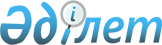 О внесении изменений в решение Аральского районного маслихата Кызылординской области № 470 "О бюджете сельского округа Жетес би на 2021-2023 годы" от 31 декабря 2020 годаРешение Аральского районного маслихата Кызылординской области от 12 ноября 2021 года № 141
      Аральский районный маслихат Кызылординской области РЕШИЛ:
      1. Внести в решение Аральского районного маслихата Кызылординской области "О бюджете сельского округа Жетес би на 2021-2023 годы" от 31 декабря 2020 года № 470 (зарегистрировано в Реестре государственной регистрации нормативных правовых актов за номером 8114) следующие изменения:
      пункт 1 изложить в новой редакции:
      "1. Утвердить бюджет сельского округа Жетес би на 2021-2023 годы согласно приложениям 1, 2 и 3 в том числе на 2021 год в следующих объемах:
      1) доходы – 39 409,8 тысяч тенге;
      налоговые поступления – 667 тысяч тенге;
      неналоговые поступления – 0;
      поступления от продажи основного капитала – 0;
      поступления трансфертов – 38 742,8 тысяч тенге;
      2) затраты – 39 962,0 тысяч тенге;
      3) чистое бюджетное кредитование – 0;
      бюджетные кредиты – 0;
      погашение бюджетных кредитов –0;
      4) сальдо по операциям с финансовыми активами – 0;
      приобретение финансовых активов – 0;
      поступления от продажи финансовых активов государства – 0;
      5) дефицит (профицит) бюджета – -552,2 тысяч тенге;
      6) финансирование дефицита (использование профицита) бюджета – 552,2 тысяч тенге.".
      Приложение 1 указанного решения изложить в новой редакции согласно приложению к настоящему решению.
      2. Настоящее решение вводится в действие с 1 января 2021 года и подлежит официальному опубликованию. Бюджет сельского округа Жетес би на 2021 год
					© 2012. РГП на ПХВ «Институт законодательства и правовой информации Республики Казахстан» Министерства юстиции Республики Казахстан
				
      Секретарь Аральского районного маслихата 

Б.Турахметов
 Приложение к решениюАральского районного маслихатаот "12" ноября 2021 года № 141Приложение 1 к решению Аральского районного маслихатаот "31" декабря 2020 года № 470
Категория 
Категория 
Категория 
Категория 
Сумма на 2021 год
(тысяч тенге)
Класс 
Класс 
Класс 
Сумма на 2021 год
(тысяч тенге)
Подкласс
Подкласс
Сумма на 2021 год
(тысяч тенге)
Наименование 
Сумма на 2021 год
(тысяч тенге)
1
2
3
4
5
1. Доходы
39 409,8
1
Налоговые поступления
667
04
Hалоги на собственность
40
1
Hалоги на имущество
12
3
Земельный налог
28
5
Hалог на транспортные средства
627
4
Поступления трансфертов
38 742,8
02
Трансферты из вышестоящих органов государственного управления
38 742,8
3
Трансферты из бюджета района (города областного значения) 
38 742,8
Функциональная группа
Функциональная группа
Функциональная группа
Функциональная группа
Сумма на 2021 год
(тысяч тенге)
Администратор бюджетных программ
Администратор бюджетных программ
Администратор бюджетных программ
Сумма на 2021 год
(тысяч тенге)
Программа
Программа
Сумма на 2021 год
(тысяч тенге)
Наименование
Сумма на 2021 год
(тысяч тенге)
2. Расходы
39 962
01
Государственные услуги общего характера
22 873
124
Аппарат акима города районного значения, села, поселка, сельского округа
22 873
001
Услуги по обеспечению деятельности акима города районного значения, села, поселка, сельского округа
22 873
05
Здравоохранение
83
124
Аппарат акима района в городе, города районного значения, поселка, села, сельского округа
83
002
Организация в экстренных случаях доставки тяжелобольных людей до ближайшей организации здравоохранения, оказывающей врачебную помощь
83
07
Жилищно-коммунальное хозяйство
5894,8
124
Аппарат акима города районного значения, села, поселка, сельского округа
5894,8
011
Благоустройство и благоустройство населенных пунктов
4732,8
008
Освещение улиц населенных пунктов
930
009
Обеспечение санитарии населенных пунктов
232
08
Культура, спорт, туризм и информационное пространство
11 111,2
124
Аппарат акима города районного значения, села, поселка, сельского округа
11 111,2
006
Поддержка культурно-досуговой работы на местном уровне
11 111,2
3.Чистое бюджетное кредитование
0
Бюджетные кредиты
0
5
Погашение бюджетных кредитов
0
4. Сальдо по операциям с финансовыми активами
0
Приобретение финансовых активов
0
5. Дефицит (профицит) бюджета
-552,2
6. Финансирование дефицита (использование профицита) бюджета
552,2
8
Используемые остатки бюджетных средств
552,2
1
Свободные остатки бюджетных средств
552,2
01
Свободные остатки бюджетных средств
552,2
2
Остатки бюджетных средств на конец отчетного периода
0
01
Остатки бюджетных средств на конец отчетного периода
0